DOTAČNÍ PROGRAMPodpora sportu ve městě Kutná Hora – 1. pilíř - registrovaná mládežpro rok 2018 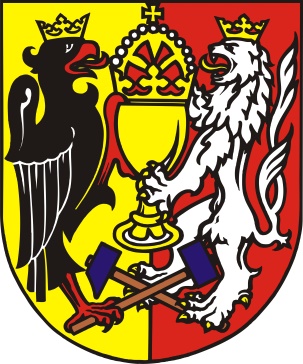 Vyhlášený městem Kutná Hora se sídlem Havlíčkovo náměstí 552, 284 01 Kutná Hora(dále jen „poskytovatel“)Schváleno usnesením RM Kutná Hora č. 550/17Čl. 1Úvod1.1	Dotační program „Podpora sportu ve městě Kutná Hora – registrovaná mládež pro rok 2018“ z rozpočtu Města Kutná Hora je vyhlašován v souladu s těmito právními předpisy a dokumenty:zákonem č. 128/2000 Sb., o obcích (obecní zřízení), ve znění pozdějších předpisů,zákonem č. 250/2000 Sb., o rozpočtových pravidlech územních rozpočtů, ve znění pozdějších předpisů,zákonem č. 320/2001 Sb., o finanční kontrole ve veřejné správě a o změně některýchzákonů, ve znění pozdějších předpisů,Koncepcí podpory sportu ve městě Kutná Hora na léta 2017-2020 (dále jen „Koncepce“),Metodikou pro poskytování dotací sportovním subjektům Městem Kutná Hora (dále jen „Metodika“).Čl. 2Cíle dotačního programu2.1. Cílem dotačního programu je podpora sportovních aktivit na území města Kutná Hora v souladu s Koncepcí podpory sportu ve městě Kutná Hora na léta 2017–2020. Dotační program je zaměřen především na podporu aktivního zapojení dětí a mládeže do sportovních aktivit.Čl. 3Okruh způsobilých žadatelů3.1. Oprávněnými žadateli jsou fyzické nebo právnické osoby realizující svoji sportovní činnost na území města Kutná Hora nebo v jeho městských částech (dále jen „sportovní subjekty“), které vykazují pravidelnou organizovanou sportovní činnost a jsou zapsané v některém z veřejných rejstříků.3.2. Dotaci lze poskytnout jen tomu žadateli:a) který má vůči poskytovateli dotace a jím zřízeným a založeným právnickým osobám řádně vypořádány veškeré finanční závazky, a který nemá neuhrazené závazky po lhůtě splatnosti vůči jiným orgánům veřejné správy České republiky, Evropské unie či jejím členským státům, ani zdravotním pojišťovnám.b) kterému nebyl soudem nebo správním orgánem uložen zákaz činnosti nebo zrušeno oprávnění k činnosti týkající se jeho předmětu podnikání nebo související s akcí, nakterou má být poskytována dotace.c) který se nenachází v procesu rušení bez právního nástupce, ani není v procesu rušení s právním nástupcem a není vůči němu vedeno insolvenční řízení.Čl. 4Předpokládaný celkový objem peněžních prostředků vyčleněných v rozpočtu MěstaKutná Hora na tento dotační programPředpokládaný celkový objem peněžních prostředků na dotační program činí 2 300 000,- Kč Skutečná výše podpory pro jednotlivé oblasti bude stanovena rozpočtem Města Kutná Hora na rok 2018 schváleným Zastupitelstvem Města Kutná Hora.Čl. 5Maximální výše dotace v jednotlivém případě a kritéria stanovení výše dotace5.1. Dotace je poskytována maximálně do výše 70% z celkových předpokládaných nákladůsubjektu na projekt za celý sportovní subjekt a současně maximálně do výše požadavkuuvedeného v žádosti.5.2. Hlavním kritériem pro stanovení výše dotace je počet členů sportovního subjektu k datupodání žádosti v členění na jednotlivé oddíly, mládež a dospělé a ekonomická náročnostsportovního odvětví dle dokumentu České unie sportu. Kritéria stanovení výše dotace jsoupodrobně upravena v Koncepci a Metodice.Čl. 6Účel, na který může být dotace poskytnuta6.1. Dotaci lze čerpat a využít pouze na úhradu pronájmů sportovišť, provoz sportovišť, startovné na soutěžích, odměny trenérům, odměny rozhodčím, materiálně-technické zabezpečení sportovní činnosti a dopravné. Poskytnuté prostředky na registrovanou mládež nelze čerpat na mzdy (mimo odměny trenérům, asistentům trenérů a vedoucích družstev, a to max. do 50% poskytnutého příspěvku), dary (mimo cen do soutěží), cesty do zahraničí, občerstvení (mimo pitný režim a občerstvení pro rozhodčí vyplývající ze soutěžního řádu), krytí úvěru, nákupu nemovitého majetku.Čl. 7Důvody podpory stanoveného účelu7.1. Poskytovatel určuje dotaci na výše uvedené účely s cílem podpořit především sportovánímládeže jako jeden z důležitých aspektů prevence sociálně-patologických jevů. Dotace másloužit jako motivační prostředek pro sportovní subjekty ve smyslu kontinuální a dlouhodobépráce především s mládeží.Čl. 8 Termíny a způsob podání žádosti8.1.  Žádost lze podávat v termínu od 01.11.2017 do 31.11.20178.2. Žadatel žádá o podporu na předepsaném formuláři. Vzor žádosti je přílohou této výzvy. Vyplněný formulář Žádosti o dotaci na činnost organizace - sport společně s povinnými přílohami (dále též „Žádost“) se podává v zalepené obálce s nápisem Dotační program - sport 2018 – registrovaná mládež. Žádost lze zaslat doporučeně poštou na adresu: Město Kutná Hora, Havlíčkovo nám. 552, 284 01 Kutná Hora nebo odevzdat osobně: Podatelna Městského úřadu Kutná Hora, Havlíčkovo náměstí 552/1, 284 01 Kutná Hora, také v elektronické podobě:zaslaný na e-mail: dotace.sport@mu.kutnahora.cz  Žádost je podána včas, je-li podána nejpozději v poslední den stanoveného termínu. Rozhodující je datum přijetí podatelnou MěÚ Kutná Hora. Na žádosti podané po stanoveném termínu nebude brán zřetel.Formuláře jsou k dispozici na webových stránkách MěÚ Kutná Hora www.mu.kutnahora.cz (odkaz Dotační program - sport) nebo na podatelně MěÚ Kutná Hora. 8.3. Každý žadatel může podat pouze jednu žádost.Povinné přílohy: Kopie dokladu o registraci žadatele a doklady o vzniku organizace, včetně jmenování statutárního zástupceJe-li žadatel právnickou osobou, čestné prohlášení o identifikaci:a) osob zastupujících právnickou osobu s uvedením právního důvodu zastoupení,b) osob s podílem v této právnické osobě,      c) osob, v nichž má přímý podíl, a o výši tohoto podíluČl. 9Kritéria pro hodnocení žádosti9.1. V první fázi hodnocení bude žádost posouzena z hlediska splnění formálních náležitostí.V případě, že administrátor projektu shledá odstranitelné nedostatky v žádosti, vyzve předkladatele žádosti k úpravě či doplnění žádosti. Žadatel je povinen do 5 pracovních dnů po výzvě poskytovatele na úpravu či doplnění žádosti dodat požadované opravy/doplnění. Nebude-li tato lhůta dodržena, bude žádost z dotačního řízení vyřazena. V případě, že administrátor projektu shledá neodstranitelné nedostatky v žádosti, bude žadatel automaticky vyřazen.9.2. Ve druhé fázi hodnocení budou data ze žádosti aplikována do vzorce dle Koncepce       a Metodiky.Čl.10Lhůta pro rozhodnutí o žádosti10.1. O přidělení/nepřidělení dotace rozhodne orgán města příslušný podle zákona o obcích,           tj. rada nebo zastupitelstvo města. Minimální doba, která uplyne od podání žádosti           k fyzickému vyplacení je zpravidla u dotací do 50 tis. Kč cca 30 dnů a u dotací nad 50 tis.          Kč cca 60 dnů.Čl. 11Čerpání dotace11.1. Dotaci je možno čerpat pouze v období od 01.01.2018 do 31.12.2018.11.2. Čerpání dotace, její vyúčtování a kontrola budou realizovány za podmínek stanovených         veřejnoprávní smlouvou o poskytnutí dotace na činnost organizace.Čl. 12Další podmínky pro poskytnutí dotace12.1. Dotace je přísně účelová. Je poskytována pouze na účel uvedený v Čl.2 této výzvy 12.2. Žadatel o dotaci je povinen písemně ohlásit administrátorovi změnu svých           identifikačních údajů, a to nejpozději do 3 pracovních dnů od data účinnosti změny.12.3. Další podmínky jsou uveřejněny v Koncepci, Metodice a budou uvedeny také ve           veřejnoprávní smlouvě o poskytnutí dotace.Žadatelé berou na vědomí, že na poskytnutí příspěvku není právní nárok.Čl. 13Administrátor odpovědný za realizaci dotačního programuOdbor památkové péče, školství a kultury Městského úřadu Kutná Hora, Havlíčkovo náměstí 552, 284 01 Kutná Hora.Administrátor dotačního programu (kontaktní osoba) poskytuje informace ke zpracování žádostí o poskytnutí dotace. Kontaktní osoba:  Bc. Leona Krulišová, telefon: 327 710 153, e-mail: krulisova@mu.kutnahora.czČl. 14Přílohy dotačního programu14.1. Vzor žádosti, vč. obsahu jejích příloh.Čl. 15Závěrečná ustanovení15.1. Na poskytnuté dotace dle tohoto dotačního programu se vztahují pravidla obsažená         v Koncepci a Metodice.15.2. Pokud žadatel uvede nepravdivé údaje anebo zamlčí podstatné údaje, může Město         Kutná Hora vyřadit žádost z hodnocení či žádat o vrácení poskytnutého příspěvku.15.3. Zjistí-li se kontrolou závěrečné zprávy, že došlo k porušení smlouvy o příspěvku,         vyhrazuje si Město Kutná Hora právo žádat o vrácení poskytnutého příspěvku dle          smlouvy o příspěvku. Poskytnuté materiály nebudou žadatelům vráceny.15.4. Tento dotační program schválila Rada města Kutná Hora dne 19.7.2017 usnesením č.           550/17.Bc. Martin Starý, DiSstarosta města Kutná HoraPříloha č.2ŽÁDOST O DOTACI na činnost organizace z dotačního programuPodpora sportu ve městě Kutná Hora pro rok 2018(1.pilíř – registrovaná mládež)Osoba oprávněná jednat za nebo jménem žadateleTitul:			Jméno:			Příjmení:Rozpočet:Časová specifikacePopis činnosti organizace:Přínos činnosti organizace pro město Kutná Hora:ÚDAJE O ČLENSKÉ ZÁKLADNĚSoutěže – počet družstev:DOPLŇUJÍCÍ INFORMACE:PROHLÁŠENÍ ŽADATELEK ŽÁDOSTI PŘIPOJUJI TYTO POVINNÉ PŘÍLOHYŽadatel je povinen písemně (nejpozději do 10 dnů) oznámit poskytovateli veškeré změny údajů uvedených v žádosti, které u žadatele nastanou po podání žádosti.Příloha žádosti č. 1 – čestné prohlášení k žádosti o dotaciČestné prohlášení žadatele - právnické osobyve smyslu § 10a odst. 3 písm. f) zákona č. 250/2000 Sb., o rozpočtových pravidlech územních rozpočtů, ve znění pozdějších předpisů („zákon č. 250/2000 Sb.“)I. Žadatel:Obchodní firma nebo název: 	 Sídlo:	 IČO: 	 Zapsán v obchodním rejstříku nebo jiném veřejném rejstříku vedeném ……………………………………………v oddílu  …….……………….. vložka.	……………………………………………………………….……………II. Čestné prohlášení žadatele:Žadatel tímto čestně prohlašuje, že níže uvedené údaje stanovené § 10a odst. 3 písm. f) zákona č. 250/2000 Sb., o rozpočtových pravidlech územních rozpočtů, ve znění pozdějších předpisů, jsou pravdivé a úplné.III. Identifikace osob zastupujících právnickou osobu s uvedením právního důvodu zastoupení (§ 10a odst. 3 písm. f) bod 1 zákona č. 250/2000 Sb.):titul, jméno, příjmení: datum narození: 	 trvalé bydliště: 	 jednající: a) jako jeho statutární orgán b) na základě udělené plné moci IV. Identifikace osob s podílem v právnické osobě, která je žadatelem (§ 10a odst. 3 písm. f) bod 2 zákona č. 250/2000 Sb.):  titul, jméno, příjmení: datum narození:	 trvalé bydliště: V. Identifikace osob, v nichž má právnická osoba, která je žadatelem, přímý podíl, a výše tohoto podílu (§ 10a odst. 3 písm. e) bod 3 zákona č. 250/2000 Sb.): název právnické osoby: sídlo:IČO: výše podílu v této právnické osobě: 	V ……………………… dne ………….…	                   Podpis osoby oprávněné jednat za právnickou osobuBOD IV. A V. vyplňují pouze žadatelé: s.r.o., a.s.  nehodící se škrtněte/vymažte  v případě potřeby kopírujte identifikaci dalších osob  v případě potřeby kopírujte identifikaci dalších osob  Jméno / název žadatele o dotaci / návratnou finanční výpomoc:Jméno / název žadatele o dotaci / návratnou finanční výpomoc:Adresa:Adresa:Kraj / okres:Kraj / okres:Telefon:Fax:E-mail:Webové stránky:Právní forma:IČ/DIČBankovní spojení:E-mail:Mobil (pevná linka):Právní důvod zastoupení (funkce):Právní důvod zastoupení (funkce):Kontaktní osobaKontaktní osobaTitul:                             Jméno:                                       Příjmení:Titul:                             Jméno:                                       Příjmení:E-mail:Mobil (pevná linka):Předpokládané náklady organizace (bez odpisů)                     KčPožadovaná výše dotace:                     KčProcentuální podíl (max. 70%):                      %Dotace bude využita v termínu od……….do………..Registrovaní/evidovaníaktivníCelkový počet členů:z toho dospělí:z toho mládež do 18ti letvěková kategorie:úroveň soutěžeúroveň soutěžeutkání za soutěžní ročníkutkání za soutěžní ročníkpočet výjezdů na hřiště soupeřůelévové 1elévové 2mladší žácistarší žácidorostencijuniořistarší žákynědorostenkyjuniorkymuži Amuži Bmuži Ctrenéři s kvalifikací/licencítrenéři s kvalifikací/licencíúroveň licenceúroveň licencerok získánírok získánílicence Dlicence Dlicence Clicence Clicence Blicence BPříspěvkyPříspěvkyPříspěvkymládežmládežmládežpříspěvky na 1 sportovcepříspěvky na 1 sportovcepříspěvky na 1 sportovcecelkem příjmy z příspěvkůcelkem příjmy z příspěvkůcelkem příjmy z příspěvkůVlastní zdroje ve výši:KčDotace z jiného územního samosprávného celku:KčDotace z fondu EU:KčČlenské příspěvky/zápisné:KčSponzorské dary:KčČestně prohlašuji, že nemáme nesplněné závazky vůči městu Kutná Hora a jeho příspěvkovým organizacím a že naše organizace není v likvidaci či konkurzu a ani nebyl podán návrh na likvidaci či konkurz. Jsem si vědom(a), že nepravdivost tohoto prohlášení může mít za následek neposkytnutí dotace nebo povinnost vrácení poskytnutých finančních prostředků. Souhlasím se zveřejněním jména a dalších potřebných identifikačních údajů naší organizace, jako příjemce dotace, účelu a výše poskytnutých finančních prostředků, v rozsahu nutném pro její projednání a schválení. Prohlašuji, že všechny informace jsou pravdivé. Jsem si vědom, že v rámci hodnocení žádosti o poskytnutí dotace na činnost organizace mohou být ze strany Města Kutná Hora vyžadovány další podklady (např. údaje o hospodaření subjektu – rozvaha, účetní závěrka apod.)Kopie dokladu o registraci žadatele (platné stanovy/státu společnosti/zakládací nebo zřizovací listinu, živnostenský list) spolu s dokladem o oprávněnosti osoby jednat za právnickou osobuJe-li žadatel právnickou osobou čestné prohlášení o identifikaci:a) osob zastupujících právnickou osobu s uvedením právního důvodu zastoupení,b) osob s podílem v této právnické osobě,c) osob, v nichž má přímý podíl, a o výši tohoto podíluviz. čestné prohlášení Příloha č. 1Jméno a PříjmeníDatum vyhotovení žádosti:Podpis statutárního zástupce: